Leaving the Lab check list   	*Help keep save energy and keep the lab in good shape*No Fridges or Freezers have been left open Lighting and equipment turned off (if no one else is present) All data has been saved, and you are logged out of all systemsFume cupboards sashes are closed and set to low-flow mode where applicableNecessary doors are locked or closed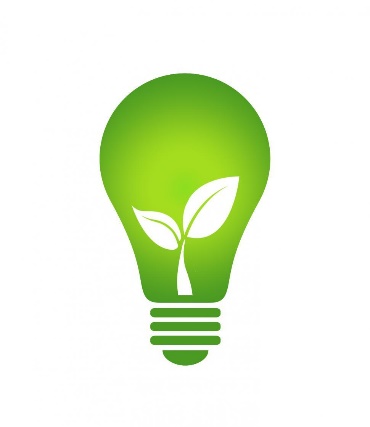 Any questions? Contact Deborah.Coles@lshtm.ac.uk 